$25,500.00WALTH-JOHNSON210 4TH AVE WEST, MOBRIDGEMOBRIDGE EKLO’S 1ST ADDN LOT 9 BLOCK 3RECORD #4912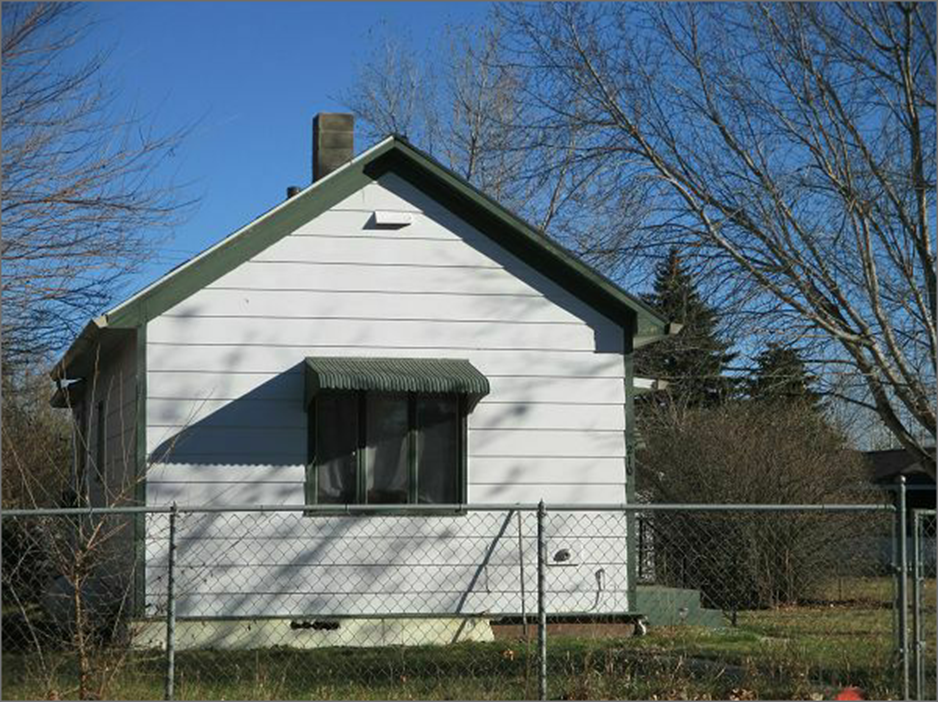 LOT SIZE 50’ X 140’                                         GROUND FLOOR 574 SQ FT SINGLE FAMILY ONE STORY                          1 BEDROOM 1 ¾ BATHSAVERAGE QUALITY & CONDITION            BASEMENT 384 SQ FT ½ BATHBUILT IN 1940+ -                                           DETACHED GARAGE 304 SQ FT2014; ROOF GOOD, GARAGE ROOF POORSOLD ON 9/8/2017 FOR $25,500ASSESSED IN 2017 AT $24,570SOLD IN 2005 FOR $7,000                                      RECORD # 4912ASSESSED IN 2012 AT $11,530